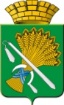 АДМИНИСТРАЦИЯ КАМЫШЛОВСКОГО ГОРОДСКОГО ОКРУГАП О С Т А Н О В Л Е Н И Еот 11.03.2024 № 213О подготовке проекта изменений в Правила землепользования и застройки Камышловского городского округа, утвержденные Решением Думы Камышловского городского округа № 116 от 25.05.2017 годаВ соответствии со статьей 33 Градостроительного Кодекса Российской Федерации, Федеральным законом от 06.10.2003 № 131-ФЗ «Об общих принципах организации местного самоуправления в Российской Федерации», на основании заключения комиссии по землепользованию и застройке на территории Камышловского городского округа от 28.02.2024 года, администрация Камышловского городского округа, ПОСТАНОВЛЯЕТ:Подготовить проект изменений в Правила землепользования и застройки Камышловского городского округа, утвержденных Решением Думы Камышловского городского округа № 116 от 25.05.2017 года.Отделу архитектуры и градостроительства администрации Камышловского городского округа (Нифонтова Т.В.) организовать проведение общественных обсуждений по проекту изменений в Правила землепользования и застройки Камышловского городского округа, утвержденные Решением Думы Камышловского городского округа № 116 от 25.05.2017 года. Опубликовать настоящее постановление в газете «Камышловские известия» и разместить на официальном сайте администрации Камышловского городского округа в информационно-телекоммуникационной сети «Интернет».Контроль за исполнением настоящего постановления возложить на первого заместителя главы  Камышловского городского округа Мартьянова К.Е.ГлаваКамышловского городского округа                                               А.В. Половников  